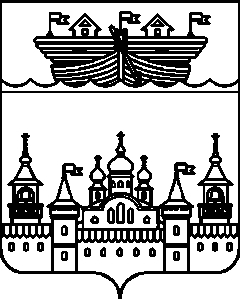 СЕЛЬСКИЙ СОВЕТ ВЛАДИМИРСКОГО СЕЛЬСОВЕТАВОСКРЕСЕНСКОГО МУНИЦИПАЛЬНОГО РАЙОНАНИЖЕГОРОДСКОЙ ОБЛАСТИРЕШЕНИЕ 29 сентября 2021 года		№ 29Об отзыве депутата сельского Совета Владимирского сельсовета, делегированного в Земское собрание Воскресенского муниципального района Нижегородской областиВ соответствии с Федеральным законом от 6 октября 2003 года №131-ФЗ «Об общих принципах организации местного самоуправления в Российской Федерации», Законом Нижегородской области от 3 октября 2008 года №133-З «О гарантиях осуществления полномочий депутата, члена выборного органа местного самоуправления, выборного должностного лица местного самоуправления в Нижегородской области», Уставом Владимирского сельсовета Воскресенского муниципального района Нижегородской области, принятым решением сельского Совета Владимирского сельсовета Воскресенского муниципального района Нижегородской области, Положением о статусе депутатов Владимирского сельсовета Воскресенского муниципального района Нижегородской области, утверждённое постановлением сельского Совета от 05.03.2009 №3, Порядком избрания (делегирования) депутатов сельского Совета Владимирского сельсовета в Земское собрание Воскресенского муниципального района Нижегородской области, утвержденным решением сельским Советом Владимирского сельсовета от 22 сентября 2015 года № 31, сельский Совет решил:1.Отозвать депутата сельского Совета Владимирского сельсовета Воскресенского муниципального района Нижегородской области по округу № 6 Хазова Алексея Геннадьевича из Земского собрания Воскресенского муниципального района Нижегородской области с 29 сентября 2021 года.2.Обнародовать настоящее решение на информационном стенде в здании администрации сельсовета и разместить на официальном сайте администрации Воскресенского муниципального района Нижегородской области.3.Контроль за исполнением настоящего решения оставляю за собой.4.Настоящее решение вступает в силу со дня принятия.Глава местного самоуправления					А.Н.Мозжанов